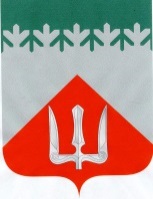 А Д М И Н И С Т Р А Ц И ЯВолховского муниципального районаЛенинградской областиП О С Т А Н О В Л Е Н И Е    от 23 июня 2021 г.                                                                                      № 1791                                                 ВолховО внесении изменений в постановление администрацииВолховского муниципального района Ленинградской области от 17 июня 2019 года № 1527 «Об утверждении административного регламента по предоставлению муниципальной услуги  «Заключение соглашения оперераспределении земель (или) земельных участков, находящихся в государственной или  муниципальной собственности, и земельных участков, находящихся в частной собственности»           В соответствии со ст. 39.29 Земельного кодекса Российской Федерации, Федеральным законом от 27.07.2010 № 210-ФЗ «Об организации предоставления государственных и муниципальных услуг», в целях приведения нормативно – правовых актов в соответствие с действующим законодательством и повышения качества и доступности муниципальных услуг в администрации Волховского муниципального района, п о с т а н о в л я ю:         1.  Внести следующие изменения в постановление администрации Волховского муниципального района Ленинградской области от 17 июня 2019 года № 1527 «Об утверждении административного регламента по предоставлению  муниципальной услуги  «Заключение соглашения о перераспределении земель (или) земельных участков, находящихся в государственной или  муниципальной собственности, и земельных участков, находящихся в частной собственности»:           1.1.  Дополнить п. 2.10 административного регламента абзацем следующего содержания: «Отсутствие в Едином государственном реестре недвижимости сведений о местоположении границ земельного участка, который находится в государственной или муниципальной собственности и в отношении которого осуществляется перераспределение, не является основанием для отказа в заключении соглашения о перераспределении земельных участков. В этом случае заявитель обеспечивает выполнение кадастровых работ в целях государственного кадастрового учета земельного участка, право собственности на который приобретает заявитель, и обращается с заявлением о государственном кадастровом учете такого земельного участка. При этом земельный участок, находящийся в государственной или муниципальной собственности, сохраняется в измененных границах (измененный земельный участок)».          1.2. В пункте 2.10.1 административного регламента слова «Администрация возвращает заявление заявителю в течение 7 рабочих дней со дня поступления заявления» заменить словами: «Администрация возвращает заявление заявителю в течение десяти дней со дня поступления заявления».         2. Настоящее постановление подлежит опубликованию в средствах массовой информации.         3. Постановление вступает в силу со дня следующего за днем его официального опубликования.         4. Контроль за исполнением данного постановления возложить на первого заместителя главы администрации И.Н. Яценко.Глава администрации                                                                        А.В. БрицунИсп. Григорьева В.И. 78-379